Publicado en El Puerto de Santa María el 22/01/2019 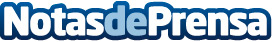 Fundación Osborne y las Escuelas Profesionales Sagrada Familia formarán a los jóvenes hosteleros del futuro Ambas fundaciones acaban de firmar un acuerdo de colaboración que supondrá la realización de prácticas formativas del alumnado, así como la puesta en marcha de iniciativas para desarrollar sus habilidades, creatividad, innovación y fomentar su espíritu emprendedorDatos de contacto:David MálagaNota de prensa publicada en: https://www.notasdeprensa.es/fundacion-osborne-y-las-escuelas-profesionales Categorias: Andalucia Restauración http://www.notasdeprensa.es